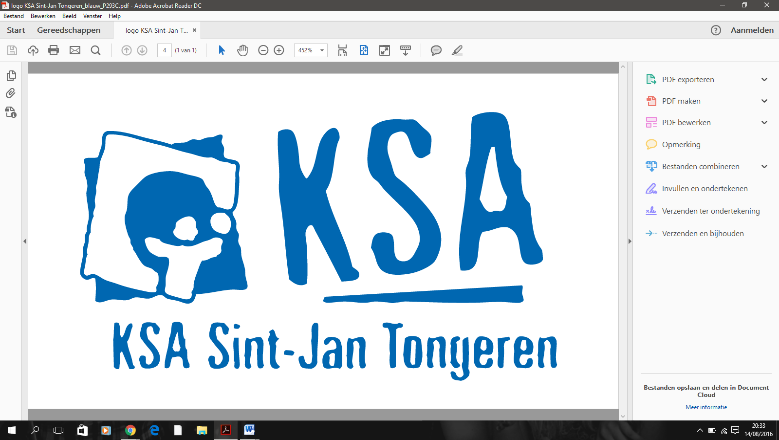 BenodigdhedenlijstWat nemen we mee op paaskamp?Om te slapen: Hoeslaken (matrasovertrek)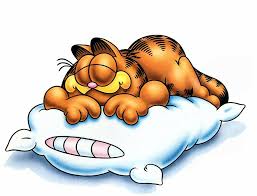 Slaapzak (maar een gewoon deken mag natuurlijk ook)Donsdeken voor als je het koud hebtKussenPyjamaJe knuffelOm aan te doen : 6 onderbroeken (enkele reserve)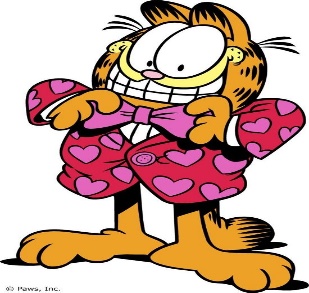 6 paar sokken (moesten er nat worden)Minstens 3 lange broeken (voor het bos)Minimum 4 T-shirtsEnkele dikke truienEen regenjas2 paar schoenen en eventueel laarzenPantoffels voor ’s avondsPet of mutsJe uniform: sjaaltje, T-shirt, trui (zet hier zeker je naam in!)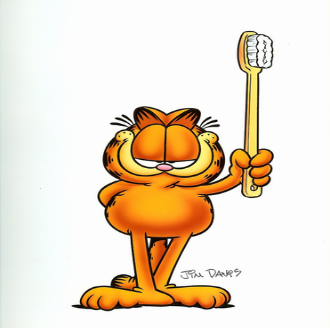 Om te wassen : Toiletgerief (tandenborstel, tandpasta, kam…)Zeep of shampoo2 washandjes2 handdoeken (een grote en kleine)Andere spullen : 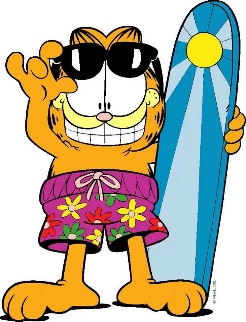 Strips of een boek voor ’s avondsEen zaklampEventueel een gezelschapsspelWat geven we bij aankomst af aan de leiding? : 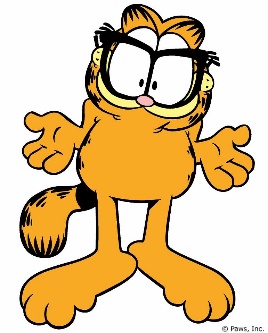 Kids-ID (als je dit niet hebt, neem dan zeker een klevertje van de mutualiteit mee)Eventuele medicatie die je moet nemenEventueel terugbetalingsdocument mutualiteitEen ingevulde medische ficheWat nemen we niet mee op Paaskamp : 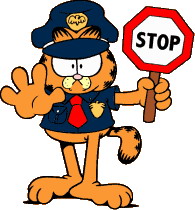 GSM, tablet, gameconsole of andere elektronica Snoepgoed of andere etenswarenFrisdrankSpeelgoed van bij je thuisKostbare spullenGeld 